Understanding ConceptsComplexity of Concepts 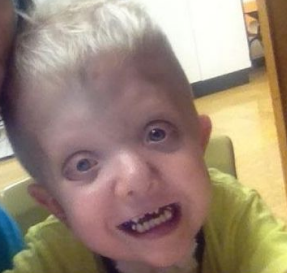 Concrete concepts Relate to objects or things that are tangible or can be seen, touched, held, smelled, heard, tasted (cold, wet, loud, soft, body parts). Semi-concrete concepts Relate to an action, color, position, or something that can be demonstrated but not held in one’s hand (jumping, behind/in front, red, day/night).Abstract conceptsInclude feelings, emotions, ideas, qualities (love, sick, worry, patriotism, honesty).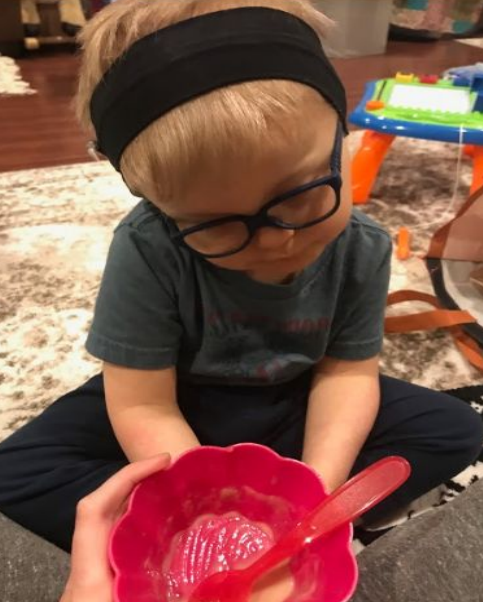 Understanding Tangible ConceptsObjects ExistObjects Have PermanenceObjects Differ Objects Have Names and LabelsObjects Have CharacteristicsObjects Have Functions or Use 